Potpisom ove Prijavnice dajem svoju dobrovoljnu, izričitu i nedvosmislenu privolu na prikupljanje, obradu i korištenje osobnih podataka, prijavljenog recepta natjecateljskog kolača i fotografija od strane Organizatora.Mjesto i datum:                                                                                                                          POTPIS BAKE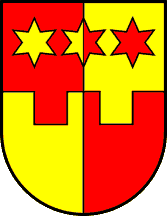 PRIJAVNICA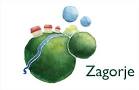 14. Babičini kolači05. studeni 2022.IME I PREZIME BAKEADRESA BROJ TELEFONAe-mailDATUM ROĐENJABROJ OSOBNE ISKAZNICEOIBNAZIV NATJECATELJSKOG KOLAČARECEPT NATJECATELJSKOG KOLAČA